Specjalizacja pedagogiczna I stopień semestr zimowyRozkład zajęć na rok akademicki 2018/2019I ROK, Filologia angielska, studia niestacjonarne I stopniasemestr zimowy SOBOTASOBOTASOBOTANIEDZIELANIEDZIELANIEDZIELANIEDZIELAGr 1Gr 1Gr 2Gr 1Gr 2Gr 2Gr 27.30-9.00 Język niderlandzkiFrans van der VeerI: 27.10II: 1.12III: 12.01   CN104  Język niderlandzkiFrans van der VeerI: 3.11II: 15.12III: 26.01CN 203Język niderlandzkiFrans van der VeerI: 3.11II: 15.12III: 26.01CN 203Język niderlandzkiFrans van der Veer Wszystkie zjazdy oprócz 18.11CN104  Język niderlandzkiFrans van der Veer Wszystkie zjazdy oprócz 18.11CN104  PNJA – pisaniedr K. RusiłowiczWszystkie zjazdy oprócz 18.11CN 203PNJA – pisaniedr K. RusiłowiczWszystkie zjazdy oprócz 18.11CN 2039:10-10:40PNJA – ang w biznesiedr D. Bugno-Narecka CN104  PNJA – ang w biznesiedr D. Bugno-Narecka CN104  PNJA – słownictwodr E. MokroszCN 203PNJA – pisaniedr K. Rusiłowicz CN104  PNJA – tłumaczenia pisemnedr K. Lis  CN 203PNJA – tłumaczenia pisemnedr K. Lis  CN 203PNJA – tłumaczenia pisemnedr K. Lis  CN 20310:50-12:20PNJA – słownictwodr E. MokroszCN104  PNJA – słownictwodr E. MokroszCN104  PNJA – ang w biznesiedr D. Bugno-NareckaCN 203PNJA – sprawności zintegrmgr M. Kasperek-KrawczyńskaCN104  Język niderlandzkiFrans van der Veer CN 203Wszystkie zjazdy oprócz 18.11Język niderlandzkiFrans van der Veer CN 203Wszystkie zjazdy oprócz 18.11PNJA – pisaniedr K. RusiłowiczCN 203Tylko 18.1112:30-14:00PNJA – ang w multimediachdr A. PrażmowskaCN104  PNJA – ang w multimediachdr A. PrażmowskaCN104  PNJA – konwersacjedr Ł. BorowiecCN 203PNJA – tłumaczenia pisemnedr K. Lis CN104  PNJA – sprawności zintegrmgr M. Kasperek-KrawczyńskaCN 203PNJA – sprawności zintegrmgr M. Kasperek-KrawczyńskaCN 203PNJA – sprawności zintegrmgr M. Kasperek-KrawczyńskaCN 20314.10-15.40PNJA – konwersacjedr Ł. BorowiecCN104PNJA – konwersacjedr Ł. BorowiecCN104PNJA – ang w multimediachdr A. PrażmowskaCN 203Gramatyka opisowa j. ang. Fonetyka i Fonologia (ćwiczenia)dr hab. K. JaskułaGG 244   13.10; 28.10; 4.11; 2.12Gramatyka opisowa j. ang. Fonetyka i Fonologia (ćwiczenia)dr hab. K. JaskułaGG 244   13.10; 28.10; 4.11; 2.12Gramatyka opisowa j. ang. Fonetyka i Fonologia (ćwiczenia)dr hab. K. JaskułaGG 244   13.10; 28.10; 4.11; 2.12Gramatyka opisowa j. ang. Fonetyka i Fonologia (ćwiczenia)dr hab. K. JaskułaGG 244   13.10; 28.10; 4.11; 2.1214.10-15.40PNJA – konwersacjedr Ł. BorowiecCN104PNJA – konwersacjedr Ł. BorowiecCN104PNJA – ang w multimediachdr A. PrażmowskaCN 20315.50-17.20PNJA – gramatykadr M. ChudakCN104PNJA – gramatykadr M. ChudakCN104PNJA – fonetykadr A. BartnikC90117.30-19.00PNJA – fonetykadr A. BartnikC901PNJA – fonetykadr A. BartnikC901PNJA – gramatykadr M. ChudakCN 90319.10-20.40Język niderlandzkiFrans van der Veer I: 3.11II: 15.12III: 26.01C901Język niderlandzkiFrans van der VeerI:27.01II: 1.12III:12.01C903Język niderlandzkiFrans van der VeerI:27.01II: 1.12III:12.01C903terminy spotkań6.10, 13.10, 27.10, 3.11, 17.11, 1.12, 15.12, 12.01, 26.016.10, 13.10, 27.10, 3.11, 17.11, 1.12, 15.12, 12.01, 26.016.10, 13.10, 27.10, 3.11, 17.11, 1.12, 15.12, 12.01, 26.017.10, 14.10, 28.10, 4.11, 18.11, 2.12, 16.12, 13.01, 27.017.10, 14.10, 28.10, 4.11, 18.11, 2.12, 16.12, 13.01, 27.017.10, 14.10, 28.10, 4.11, 18.11, 2.12, 16.12, 13.01, 27.017.10, 14.10, 28.10, 4.11, 18.11, 2.12, 16.12, 13.01, 27.01Niedziela 18.11.2018Niedziela 18.11.201814.10-15.40Pedagogika ogólna (konwersatorium)  GG 11015.50-17.20Psychologia ogólna (konwersatorium)  GG 110Niedziela 13.01.2019Niedziela 13.01.201914.10-15.40Pedagogika ogólna (konwersatorium)  GG 11015.50-17.20Psychologia ogólna (konwersatorium)   GG 110Niedziela 27.01.2019Niedziela 27.01.201914.10-15.40Pedagogika ogólna (konwersatorium)  GG 11015.50-17.20Psychologia ogólna (konwersatorium)  GG 110ZAJĘCIA DROGĄ ELEKTRONICZNĄZAJĘCIA DROGĄ ELEKTRONICZNĄ24 godzinyPedagogika ogólna (konwersatorium)  24 godzinyPsychologia ogólna (konwersatorium)  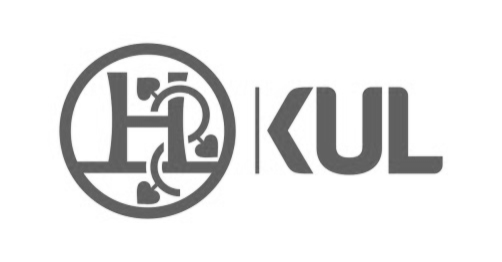 